Publicado en Alcorcón el 27/01/2017 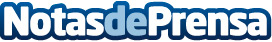 Atodocurso.com el nuevo portal donde encontrar tu formación perfectaAtodocurso.com nace para ser un punto de encuentro entre las personas que buscan una formación eficaz, que se adapte a sus preferencias y necesidades, y los centros formativos que la van a proporcionarDatos de contacto:Jorge García Nota de prensa publicada en: https://www.notasdeprensa.es/atodocurso-com-el-nuevo-portal-donde-encontrar_1 Categorias: Educación http://www.notasdeprensa.es